Curriculum Plan: B.Sc.(H), Mathematics, II Year (Semester IV) Riemann Integration & Series of FunctionsMs. Garima GaurAssistant ProfessorDepartment of MathematicsKalindi College (University of Delhi)Delhi- 110008Mobile:  9953227989E- mail: garimagaur@kalindi.du.ac.inMs. Garima GaurAssistant ProfessorDepartment of MathematicsKalindi College (University of Delhi)Delhi- 110008Mobile:  9953227989E- mail: garimagaur@kalindi.du.ac.in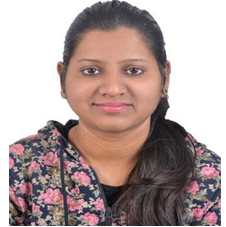 Marks Distribution       Theory             75 Marks             75 MarksMs. Garima GaurAssistant ProfessorDepartment of MathematicsKalindi College (University of Delhi)Delhi- 110008Mobile:  9953227989E- mail: garimagaur@kalindi.du.ac.inMs. Garima GaurAssistant ProfessorDepartment of MathematicsKalindi College (University of Delhi)Delhi- 110008Mobile:  9953227989E- mail: garimagaur@kalindi.du.ac.inMarks Distribution       Internal Assessment             25 Marks             25 MarksMs. Garima GaurAssistant ProfessorDepartment of MathematicsKalindi College (University of Delhi)Delhi- 110008Mobile:  9953227989E- mail: garimagaur@kalindi.du.ac.inMs. Garima GaurAssistant ProfessorDepartment of MathematicsKalindi College (University of Delhi)Delhi- 110008Mobile:  9953227989E- mail: garimagaur@kalindi.du.ac.inClasses AssignedLectures             3 per week             3 per weekMs. Garima GaurAssistant ProfessorDepartment of MathematicsKalindi College (University of Delhi)Delhi- 110008Mobile:  9953227989E- mail: garimagaur@kalindi.du.ac.inMs. Garima GaurAssistant ProfessorDepartment of MathematicsKalindi College (University of Delhi)Delhi- 110008Mobile:  9953227989E- mail: garimagaur@kalindi.du.ac.inClasses AssignedMs. Garima GaurAssistant ProfessorDepartment of MathematicsKalindi College (University of Delhi)Delhi- 110008Mobile:  9953227989E- mail: garimagaur@kalindi.du.ac.inMs. Garima GaurAssistant ProfessorDepartment of MathematicsKalindi College (University of Delhi)Delhi- 110008Mobile:  9953227989E- mail: garimagaur@kalindi.du.ac.inClasses AssignedPracticalMs. Garima GaurAssistant ProfessorDepartment of MathematicsKalindi College (University of Delhi)Delhi- 110008Mobile:  9953227989E- mail: garimagaur@kalindi.du.ac.inMs. Garima GaurAssistant ProfessorDepartment of MathematicsKalindi College (University of Delhi)Delhi- 110008Mobile:  9953227989E- mail: garimagaur@kalindi.du.ac.inClasses AssignedReferences1. Bartle, Robert G., & Sherbert, Donald R. (2015). Introduction to Real Analysis (4th ed.). Wiley India Edition. Delhi. 2. Denlinger, Charles G. (2011). Elements of Real Analysis. Jones & Bartlett (Student Edition). First Indian Edition. Reprinted 2015. 3. Ghorpade, Sudhir R. & Limaye, B. V. (2006). A Course in Calculus and Real Analysis. Undergraduate Texts in Mathematics, Springer (SIE). First Indian reprint. 4. Ross, Kenneth A. (2013). Elementary Analysis: The Theory of Calculus (2nd ed.). Undergraduate Texts in Mathematics, Springer.1. Bartle, Robert G., & Sherbert, Donald R. (2015). Introduction to Real Analysis (4th ed.). Wiley India Edition. Delhi. 2. Denlinger, Charles G. (2011). Elements of Real Analysis. Jones & Bartlett (Student Edition). First Indian Edition. Reprinted 2015. 3. Ghorpade, Sudhir R. & Limaye, B. V. (2006). A Course in Calculus and Real Analysis. Undergraduate Texts in Mathematics, Springer (SIE). First Indian reprint. 4. Ross, Kenneth A. (2013). Elementary Analysis: The Theory of Calculus (2nd ed.). Undergraduate Texts in Mathematics, Springer.1. Bartle, Robert G., & Sherbert, Donald R. (2015). Introduction to Real Analysis (4th ed.). Wiley India Edition. Delhi. 2. Denlinger, Charles G. (2011). Elements of Real Analysis. Jones & Bartlett (Student Edition). First Indian Edition. Reprinted 2015. 3. Ghorpade, Sudhir R. & Limaye, B. V. (2006). A Course in Calculus and Real Analysis. Undergraduate Texts in Mathematics, Springer (SIE). First Indian reprint. 4. Ross, Kenneth A. (2013). Elementary Analysis: The Theory of Calculus (2nd ed.). Undergraduate Texts in Mathematics, Springer.1. Bartle, Robert G., & Sherbert, Donald R. (2015). Introduction to Real Analysis (4th ed.). Wiley India Edition. Delhi. 2. Denlinger, Charles G. (2011). Elements of Real Analysis. Jones & Bartlett (Student Edition). First Indian Edition. Reprinted 2015. 3. Ghorpade, Sudhir R. & Limaye, B. V. (2006). A Course in Calculus and Real Analysis. Undergraduate Texts in Mathematics, Springer (SIE). First Indian reprint. 4. Ross, Kenneth A. (2013). Elementary Analysis: The Theory of Calculus (2nd ed.). Undergraduate Texts in Mathematics, Springer.1. Bartle, Robert G., & Sherbert, Donald R. (2015). Introduction to Real Analysis (4th ed.). Wiley India Edition. Delhi. 2. Denlinger, Charles G. (2011). Elements of Real Analysis. Jones & Bartlett (Student Edition). First Indian Edition. Reprinted 2015. 3. Ghorpade, Sudhir R. & Limaye, B. V. (2006). A Course in Calculus and Real Analysis. Undergraduate Texts in Mathematics, Springer (SIE). First Indian reprint. 4. Ross, Kenneth A. (2013). Elementary Analysis: The Theory of Calculus (2nd ed.). Undergraduate Texts in Mathematics, Springer.WeekTopicsTopicsTopicsTopicsBeginning day /1st weekJanuary 1- 8, 2022Definitions and examples of pointwise and uniformly convergent sequence of functionsDefinitions and examples of pointwise and uniformly convergent sequence of functionsDefinitions and examples of pointwise and uniformly convergent sequence of functionsDefinitions and examples of pointwise and uniformly convergent sequence of functions2nd weekJanuary 10-15, 2022Definitions and examples of pointwise and uniformly convergent sequence of functionsDefinitions and examples of pointwise and uniformly convergent sequence of functionsDefinitions and examples of pointwise and uniformly convergent sequence of functionsDefinitions and examples of pointwise and uniformly convergent sequence of functions3rd weekJanuary 17-22, 2022 Motivation for uniform convergence by giving examples Motivation for uniform convergence by giving examples Motivation for uniform convergence by giving examples Motivation for uniform convergence by giving examples4th weekJanuary 24-29, 2022Theorem on the continuity of the limit function of a sequence of functions.Theorem on the continuity of the limit function of a sequence of functions.Theorem on the continuity of the limit function of a sequence of functions.Theorem on the continuity of the limit function of a sequence of functions.5th weekJanuary 31- February 5, 2022The statement of the theorem on the interchange of the limit function and derivative, and its illustration with the help of examples.The statement of the theorem on the interchange of the limit function and derivative, and its illustration with the help of examples.The statement of the theorem on the interchange of the limit function and derivative, and its illustration with the help of examples.The statement of the theorem on the interchange of the limit function and derivative, and its illustration with the help of examples.6th weekFebruary 7-12, 2022Pointwise and uniform convergence of series of functions.Pointwise and uniform convergence of series of functions.Pointwise and uniform convergence of series of functions.Pointwise and uniform convergence of series of functions.7th weekFebruary 14-19, 2022Theorems on the continuity, derivability and integrability of the sum function of a series of functions.Theorems on the continuity, derivability and integrability of the sum function of a series of functions.Theorems on the continuity, derivability and integrability of the sum function of a series of functions.Theorems on the continuity, derivability and integrability of the sum function of a series of functions.8th weekFebruary 21-26,2022Cauchy criterion for the uniform convergence of series of functions.Cauchy criterion for the uniform convergence of series of functions.Cauchy criterion for the uniform convergence of series of functions.Cauchy criterion for the uniform convergence of series of functions.9th weekFebruary 28- March 5, 2022The Weierstrass M-test for uniform convergence.The Weierstrass M-test for uniform convergence.The Weierstrass M-test for uniform convergence.The Weierstrass M-test for uniform convergence.10th weekMarch 7-12, 2022Definition of a power series, Radius of convergenceDefinition of a power series, Radius of convergenceDefinition of a power series, Radius of convergenceDefinition of a power series, Radius of convergence11th weekMarch 21- 26, 2022Definition of a power series, Radius of convergence.Definition of a power series, Radius of convergence.Definition of a power series, Radius of convergence.Definition of a power series, Radius of convergence.12th weekMarch 28- April 2, 2022Absolute and uniform convergence of a power series.Absolute and uniform convergence of a power series.Absolute and uniform convergence of a power series.Absolute and uniform convergence of a power series.13th weekApril 4-9, 2022Absolute and uniform convergence of a power series.Absolute and uniform convergence of a power series.Absolute and uniform convergence of a power series.Absolute and uniform convergence of a power series.14th week with 9 daysApril 11-27, 2022Revision and discussion of previous year papers.Revision and discussion of previous year papers.Revision and discussion of previous year papers.Revision and discussion of previous year papers.